Bosna i Hercegovina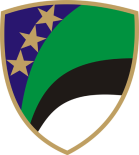 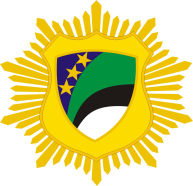 Federacija Bosne i HercegovineTuzlanski kantonMinistarstvo unutrašnjih poslova             T u z l a                  Komisija za izbor__________________________________________________________________________Mjesto i datum: _______________; ___. ___. 2016. godine	podnosilac prijave	                            _____________________Napomena: Uvid u Vaše lične podatke mogu imati samo osobe koje su uključene u proces prijema policijskih službenika.S A G L A S N O S TZA KORIŠTENJE LIČNIH PODATAKA U PROCESU ODABIRA KANDIDATA PO JAVNOM KONKURSU-OGLASUJa ____________________________________________________________svojeručnim potpisom potvrđujem i dajem pismenu saglasnost za korištenje mojih ličnih podataka kroz cjelokupan proces odabira kandidata po Javnom konkursu - oglasu za popunu upražnjenih radnih mjesta policijskih službenika u Upravi policije MUP-a Tuzlanskog kantona u skladu sa Zakonom o zaštiti ličnih podataka.DAVALAC SAGLASNOSTI_______________________/ime i prezime/_______________________/ broj lične karte /PRIJAVNI OBRAZACPRIJAVNI OBRAZACPRIJAVNI OBRAZACPRIJAVNI OBRAZACPRIJAVNI OBRAZACPRIJAVNI OBRAZACPRIJAVNI OBRAZACPRIJAVNI OBRAZACPRIJAVNI OBRAZACPRIJAVNI OBRAZACZA JAVNI KONKURS-OGLAS ZA POPUNU UPRAŽNJENIH RADNIH MJESTA POLICIJSKIH SLUŽBENIKA U POČETNOM ČINU „POLICAJAC“ U UPRAVI POLICIJE MINISTARSTVA UNUTRAŠNJIH POSLOVA TUZLANSKOG KANTONAZA JAVNI KONKURS-OGLAS ZA POPUNU UPRAŽNJENIH RADNIH MJESTA POLICIJSKIH SLUŽBENIKA U POČETNOM ČINU „POLICAJAC“ U UPRAVI POLICIJE MINISTARSTVA UNUTRAŠNJIH POSLOVA TUZLANSKOG KANTONAZA JAVNI KONKURS-OGLAS ZA POPUNU UPRAŽNJENIH RADNIH MJESTA POLICIJSKIH SLUŽBENIKA U POČETNOM ČINU „POLICAJAC“ U UPRAVI POLICIJE MINISTARSTVA UNUTRAŠNJIH POSLOVA TUZLANSKOG KANTONAZA JAVNI KONKURS-OGLAS ZA POPUNU UPRAŽNJENIH RADNIH MJESTA POLICIJSKIH SLUŽBENIKA U POČETNOM ČINU „POLICAJAC“ U UPRAVI POLICIJE MINISTARSTVA UNUTRAŠNJIH POSLOVA TUZLANSKOG KANTONAZA JAVNI KONKURS-OGLAS ZA POPUNU UPRAŽNJENIH RADNIH MJESTA POLICIJSKIH SLUŽBENIKA U POČETNOM ČINU „POLICAJAC“ U UPRAVI POLICIJE MINISTARSTVA UNUTRAŠNJIH POSLOVA TUZLANSKOG KANTONAZA JAVNI KONKURS-OGLAS ZA POPUNU UPRAŽNJENIH RADNIH MJESTA POLICIJSKIH SLUŽBENIKA U POČETNOM ČINU „POLICAJAC“ U UPRAVI POLICIJE MINISTARSTVA UNUTRAŠNJIH POSLOVA TUZLANSKOG KANTONAZA JAVNI KONKURS-OGLAS ZA POPUNU UPRAŽNJENIH RADNIH MJESTA POLICIJSKIH SLUŽBENIKA U POČETNOM ČINU „POLICAJAC“ U UPRAVI POLICIJE MINISTARSTVA UNUTRAŠNJIH POSLOVA TUZLANSKOG KANTONAZA JAVNI KONKURS-OGLAS ZA POPUNU UPRAŽNJENIH RADNIH MJESTA POLICIJSKIH SLUŽBENIKA U POČETNOM ČINU „POLICAJAC“ U UPRAVI POLICIJE MINISTARSTVA UNUTRAŠNJIH POSLOVA TUZLANSKOG KANTONAZA JAVNI KONKURS-OGLAS ZA POPUNU UPRAŽNJENIH RADNIH MJESTA POLICIJSKIH SLUŽBENIKA U POČETNOM ČINU „POLICAJAC“ U UPRAVI POLICIJE MINISTARSTVA UNUTRAŠNJIH POSLOVA TUZLANSKOG KANTONAZA JAVNI KONKURS-OGLAS ZA POPUNU UPRAŽNJENIH RADNIH MJESTA POLICIJSKIH SLUŽBENIKA U POČETNOM ČINU „POLICAJAC“ U UPRAVI POLICIJE MINISTARSTVA UNUTRAŠNJIH POSLOVA TUZLANSKOG KANTONA(Pažljivo pročitati obrazac, čitko popuniti velikim slovima i označiti oznakom X u odgovarajući kvadratić)(Pažljivo pročitati obrazac, čitko popuniti velikim slovima i označiti oznakom X u odgovarajući kvadratić)(Pažljivo pročitati obrazac, čitko popuniti velikim slovima i označiti oznakom X u odgovarajući kvadratić)(Pažljivo pročitati obrazac, čitko popuniti velikim slovima i označiti oznakom X u odgovarajući kvadratić)(Pažljivo pročitati obrazac, čitko popuniti velikim slovima i označiti oznakom X u odgovarajući kvadratić)(Pažljivo pročitati obrazac, čitko popuniti velikim slovima i označiti oznakom X u odgovarajući kvadratić)(Pažljivo pročitati obrazac, čitko popuniti velikim slovima i označiti oznakom X u odgovarajući kvadratić)(Pažljivo pročitati obrazac, čitko popuniti velikim slovima i označiti oznakom X u odgovarajući kvadratić)(Pažljivo pročitati obrazac, čitko popuniti velikim slovima i označiti oznakom X u odgovarajući kvadratić)(Pažljivo pročitati obrazac, čitko popuniti velikim slovima i označiti oznakom X u odgovarajući kvadratić)PODACI O KANDIDATU:PODACI O KANDIDATU:PODACI O KANDIDATU:PODACI O KANDIDATU:PODACI O KANDIDATU:PODACI O KANDIDATU:PODACI O KANDIDATU:PODACI O KANDIDATU:PODACI O KANDIDATU:PODACI O KANDIDATU:1. PREZIME1. PREZIME2. IME2. IME3. IME OCA 3. IME OCA 4. DATUM ROĐENJA4. DATUM ROĐENJA5. MJESTO ROĐENJA5. MJESTO ROĐENJA6. JMB6. JMB7. DRŽAVLJANSTVO 7. DRŽAVLJANSTVO 8. SPOL      8. SPOL      Muški □           Ženski □Muški □           Ženski □Muški □           Ženski □Muški □           Ženski □Muški □           Ženski □Muški □           Ženski □Muški □           Ženski □Muški □           Ženski □9. NACIONALNA PRIPADNOST: Bošnjak □           Hrvat □           Srbin □              Ostali □  9. NACIONALNA PRIPADNOST: Bošnjak □           Hrvat □           Srbin □              Ostali □  9. NACIONALNA PRIPADNOST: Bošnjak □           Hrvat □           Srbin □              Ostali □  9. NACIONALNA PRIPADNOST: Bošnjak □           Hrvat □           Srbin □              Ostali □  9. NACIONALNA PRIPADNOST: Bošnjak □           Hrvat □           Srbin □              Ostali □  9. NACIONALNA PRIPADNOST: Bošnjak □           Hrvat □           Srbin □              Ostali □  9. NACIONALNA PRIPADNOST: Bošnjak □           Hrvat □           Srbin □              Ostali □  9. NACIONALNA PRIPADNOST: Bošnjak □           Hrvat □           Srbin □              Ostali □  9. NACIONALNA PRIPADNOST: Bošnjak □           Hrvat □           Srbin □              Ostali □  9. NACIONALNA PRIPADNOST: Bošnjak □           Hrvat □           Srbin □              Ostali □  10. Adresa prebivališta i kontakt10. Adresa prebivališta i kontakt10. Adresa prebivališta i kontakt10. Adresa prebivališta i kontakt10. Adresa prebivališta i kontakt10. Adresa prebivališta i kontakt10. Adresa prebivališta i kontakt10. Adresa prebivališta i kontakt10. Adresa prebivališta i kontakt10. Adresa prebivališta i kontaktUlica i brojUlica i brojUlica i brojMjestoMjestoMjestoOpćinaOpćinaOpćinaEntitet/KantonEntitet/KantonEntitet/KantonBroj kontakt telefonaBroj kontakt telefonaBroj kontakt telefona11. Podaci iz lične karte11. Podaci iz lične karte11. Podaci iz lične karte11. Podaci iz lične karte11. Podaci iz lične karte11. Podaci iz lične karte11. Podaci iz lične karte11. Podaci iz lične karte11. Podaci iz lične karte11. Podaci iz lične karteSerijski broj lične karteOrgan koji je izdaoDatum izdavanjaVaži doVaži do12. Podaci iz vozačke dozvole ako kandidat istu ima12. Podaci iz vozačke dozvole ako kandidat istu ima12. Podaci iz vozačke dozvole ako kandidat istu ima12. Podaci iz vozačke dozvole ako kandidat istu ima12. Podaci iz vozačke dozvole ako kandidat istu imaDa □                     Ne □Da □                     Ne □Da □                     Ne □Da □                     Ne □Da □                     Ne □Serijski broj vozačke dozvole ili uvjerenja Serijski broj vozačke dozvole ili uvjerenja Serijski broj vozačke dozvole ili uvjerenja Organ koji je izdao Organ koji je izdao Organ koji je izdao Važi doVaži do13. Stručna sprema i zanimanje:13. Stručna sprema i zanimanje:13. Stručna sprema i zanimanje:13. Stručna sprema i zanimanje:13. Stručna sprema i zanimanje:13. Stručna sprema i zanimanje:13. Stručna sprema i zanimanje:13. Stručna sprema i zanimanje:13. Stručna sprema i zanimanje:13. Stručna sprema i zanimanje:Stepen stručne spreme Stepen stručne spreme Stepen stručne spreme Stepen stručne spreme Zanimanje / Stručno zvanjeZanimanje / Stručno zvanjeZanimanje / Stručno zvanjeZanimanje / Stručno zvanje